ИТОГИСоревнований на КВ «Чемпионат ВС и ДВ» 2014 года телефоном.Соревнования проходили 07 ноября.В соревнованиях приняло участие 77 спортсменов от 8 коллективных и 55 индивидуальных радиостанций. Призёры соревнований и победители по подгруппам:
    A - первенство среди различных краёв и областей нулевого района Командное первенство:1. Иркутская область	– 16227 (RK0SXR,RK0S,RT0R,UA0SOX,UA0SC)2. Приморский край  	- 14852 (RX0L,RU0LL,RA0L,RA0LMP,RA0LMF)3. Красноярский край	– 14101 (RW0A,RK0AWQ,RW0AB,RX0AF,UA0ACG,UB0AEX)4. Забайкальский край	–  9116 (RW0UM,RW0UU,UA0UK)5. Амурская область		–  8769 (RZ0JWK,RA0JA,UA0JGI,RN0JT)6. Сахалинская область	–  4559 (RT0F)7. Хабаровский край 	–  4554 (R0CAF,UA0CHE)8. Республика Бурятия	–  4426 (UA0OE,UA0OK)9. Республика Хакасия	–   572 (RA0WHE)
A1 - команды коллективных радиостанций (абсолютный зачёт);Callsign 	 QSO 			    Score 			   Name 1.	RW0A		239/218		2624/1750/4374		Пакулев В.А, Бакун М.А,Филоненко Е.Б.(RW0AR, RZ0AI, RA0ANR)2.	RX0L		153/148		1774/1500/3274		Морозов А.В, Фомин Э.В, Артемьев И.Д.(RU0LM, RC0LAH, RW0LBM)3.	RK0AWQ	155/150		1753/1300/3053		Быстранов А.С, Коновалов М.А	(UB0AAT, б/п)4.	RK0SXR	152/148		1643/1300/2943		Замковой П.А, Харин И.В, Белов А.М.	(RW0SP, UA0SBI, RN0SRR)5.	RK0S		114/109		1229/1650/2879		Муратов Е А, Духанин В.И, Поныровский С.И.(UA0SM, RA0TU, RV0SI)6.	RK0QWA	136/132		1620/1200/2820		Макарова И.Н, Бурдовицина К.В, Сухарь М.Г.(R0Q-101, R0Q-102, R0Q-103)7.	RZ0JWK	158/143		1665/1000/2665		Лисицын В.А, Пенега М.П.(RK0JT, UA0JGT)8.	RA0SAF	 59/55		614/900/1514		Мазунин А.В, Жуков А, Масковский И.	(RA0SAF,Б/П, Б/П)
A2 - команды молодежных коллективных радиостанций ( возраст до 18 лет).Callsign 	 QSO 			    Score 			   Name 1.	RK0AWQ	155/150		1753/1300/3053		Быстранов А.С, Коновалов М.А	(UB0AAT, б/п)2.	RK0QWA	136/132		1620/1200/2820		Макарова И.Н, Бурдовицина К.В, Сухарь М.Г.(R0Q-101, R0Q-102, R0Q-103)
B1 - операторы индивидуальных радиостанций (абсолютный зачёт - HIGH);Callsign 	 QSO 			    Score 			   Name 1.	RT0F		219/210		2759/1800/4559		Бурых Ю.		2.	RU0LL		180/178		2144/1600/3744		Лисицын А.А.	3.	RT0R		188/184		2089/1650/3739		Шкарлатов С.	4.	RA0L		172/162		1966/1500/3466		Бондарь А. В.	5.	UA0OE		161/153		1754/1600/3354		Привалов С А	6.	RW0AB		158/152		1827/1400/3227		Третьяков А П	7.	UA0SE		163/156		1760/1400/3160		Карпов С.Ю.		8.	RW0UU		152/145		1656/1400/3056		Лесников С.Н.	9.	RA0QI		154/136		1555/1400/2955		Петренко В.Д	
B2 - операторы индивидуальных радиостанций ( абсолютный зачёт) – мощность до 100 ватт.Callsign 	 QSO 			    Score 			   Name 1.	UA0SOX	163/161		1838/1550/3388		Унучков И.В.	2.	UA0SC		151/145		1628/1650/3278		Филоненко С В	3.	RA0LMP	163/159		1889/1300/3189		Банников Е Ю	4.	RA0SAA	138/127		1425/1750/3175		Гладышев И.А.	5.	UA0LNL	147/142		1705/1300/3005		Машонкин В.М.	6.	RA0LMO	127/123		1474/1400/2874		Бравник Г А		7.	R0CAF		 98/95		1105/1400/2505		Торопков С.А.	8.	RZ0SW		114/109		1184/1200/2384		Павличенко В.А	9.	RZ0SN		 78/73		823/1000/1823		Якимов Ю И		10.	R0LU		 70/64		702/800/1502		Розенблит Д.В.	11.	RA0SP		 54/50		551/800/1351		Уткин Н.Н.		12.	RA0LMK	 16/16		166/700/866			Вилков M.С.		
B3 - двухдиапазонный зачёт 40/80 метровHIGH:Callsign 	 QSO 			    Score 			   Name 1.	RW0UM		213/205		2333/1200/3533		Полковников Н.Б.	2.	UA0LFI	140/137		1662/1100/2762		Несин И.В.		3.	UA0LCZ	135/121		1458/1200/2658		Мирошниченко В Ф	4.	RA0JA		133/128		1475/1000/2475		Пакулов В.С.	LOW:Callsign 	 QSO 			    Score 			   Name 1.	RA0SMS	161/149		1680/1200/2880		Гаврилов А Г	2.	RX0SA		126/120		1361/1200/2561		Петров Г.Т.		3.	UA0UK		141/133		1527/1000/2527		Березин В.		4.	UA0LKD	101/100		1187/1200/2387		Чайко А.В.		5.	UA0SQR	102/94		1059/1100/2159		Нестеров Ю.В.	6.	RA0UK		109/99		1129/1000/2129		Шулыгин А Д		7.	UA0CHE	 77/69		849/1200/2049		Акшаев И.К.		8.	UA0JGI	 92/86		981/1000/1981		Евдокименко В.В.	9.	UA0SRQ	 56/53		602/1200/1802		Дубровский М.В.	10.	R0SAP		 67/59		680/1100/1780		Ткачев С.А.		11.	UA0UV		 63/59		668/1100/1768		Лагуткин В.И.	12.	RA0UF		 41/41		468/900/1368		Меринов В.В.	13.	UB0AEX	 18/16		191/500/691			Зуевич Н С		14.	RA0WHE	 16/15		172/400/572			Волков М И		
B4 - однодиапазонный зачёт 40 метровHIGH:Callsign 	 QSO 			    Score 			   Name 1.	UA0SDX	 84/82		963/600/1563		Кирильчук С.И.	2.	RX0AF		 73/69		848/600/1448		Стебунов О.Д.	3.	RX0AK		 51/49		608/600/1208		Непомнющий Н.П.	4.	UA0LD		 46/44		544/600/1144		Казанцев В И	5.	UA0OK		 48/46		572/500/1072		Королёв А.		LOW:Callsign 	 QSO 			    Score 			   Name 1.	RX0SC		 41/40		483/600/1083		Вершинин П.Н.	2.	RA0AY		 36/36		447/600/1047		Зуевич С В		
B5 - однодиапазонный зачёт 80 метровHIGH:Callsign 	 QSO 			    Score 			   Name 1.	RA0UBI	114/110		1237/1100/2337		Залозный В Ю	2.	RK0SM		110/100		1100/600/1700		Лязин Ю.Б.		3.	UA0ACG	 72/71		808/500/1308		Кравченко В.А.	LOW:Callsign 	 QSO 			    Score 			   Name 1.	RN0JT		 98/93		1048/600/1648		Помазков С.А.	2.	RA0UJ		 88/81		883/500/1383		Суворов В Н		3.	UA0SJP	 62/61		664/600/1264		Лубнин В.Л.		4.	RA0LMF	 56/53		579/600/1179		Утина Г. А.		5.	RA0JEX	 39/36		400/600/1000		Бибик Н.А.		6.	RW0AJ		 17/16		172/300/472			Дронов В.А.		
B6 - однодиапазонный зачёт 160 метров;Нет участников.
B7 - операторы - ветераны (кому 60 лет и более) HIGH:Callsign 	 QSO 			    Score 			   Name 1.	UA0OE		161/153		1754/1600/3354		Привалов С А	2.	RW0AB		158/152		1827/1400/3227		Третьяков А П	3.	RA0QI		154/136		1555/1400/2955		Петренко В.Д	4.	UA0LCZ	135/121		1458/1200/2658		Мирошниченко В Ф	5.	RA0JA		133/128		1475/1000/2475		Пакулов В.С.	6.	RK0SM		110/100		1100/600/1700		Лязин Ю.Б.		7.	UA0SDX	 84/82		963/600/1563		Кирильчук С.И.	LOW:Callsign 	 QSO 			    Score 			   Name 1.	UA0LNL	147/142		1705/1300/3005		Машонкин В.М.	2.	RX0SA		126/120		1361/1200/2561		Петров Г.Т.		3.	UA0UK		141/133		1527/1000/2527		Березин В.		4.	UA0LKD	101/100		1187/1200/2387		Чайко А.В.		5.	UA0SQR	102/94		1059/1100/2159		Нестеров Ю.В.	6.	RA0UK		109/99		1129/1000/2129		Шулыгин А Д		7.	UA0CHE	 77/69		849/1200/2049		Акшаев И.К.		8.	UA0JGI	 92/86		981/1000/1981		Евдокименко В.В.	9.	RZ0SN		 78/73		823/1000/1823		Якимов Ю И		10.	UA0UV		 63/59		668/1100/1768		Лагуткин В.И.	11.	RA0UJ		 88/81		883/500/1383		Суворов В Н		12.	RA0SP		 54/50		551/800/1351		Уткин Н.Н.		13.	RA0LMF	 56/53		579/600/1179		Утина Г. А.		
B8 - операторы-женщины;Callsign 	 QSO 			    Score 			   Name 1.	RA0LMF	 56/53		579/600/1179		Утина Г. А.		2.	UB0AEX	 18/16		191/500/691			Зуевич Н С		
B9 – начинающие радиоспортсмены – стаж работы в соревнованиях до 3-х лет (возраст любой).1.	R0CAF		 98/95		1105/1400/2505		Торопков С.А.	2.	UB0AEX	 18/16		191/500/691			Зуевич Н С		
C1 – радионаблюдатели.
Нет учасников.ПРОТОКОЛЗаседания спортивной судейской коллегииЧемпионата Восточной Сибири и Дальнего Востокапо радиосвязи на коротких волнах телефоном 2014 года.Судейская коллегия в составе Главного спортивного судьи Кашкина В.В (RW0UG), заместителя главного судьи Бибишева П.В (RW0UB) и судьи-секретаря Полковникова Н.Б. (RW0UM) рассмотрела итоги соревнований на КВ «Чемпионат ВС и ДВ» 2014 года телефоном. В соответствии с Регламентом спортивных соревнований и показанными результатами судейская коллегия постановляет:Объявить Чемпионом ВС и ДВ 2014 года команду RW0A города Красноярска в составе Пакулева В.А,  Бакун М.А, Филоненко Е.Б. (RW0AR, RZ0AI, RA0ANR) за занятое 1 место среди коллективных радиостанций. Наградить дипломом 1 степени и медалью.Объявить Чемпионом ВС и ДВ 2014 года  – Бурых Игоря Михайловича  (RT0F) за занятое 1 место среди всех индивидуальных радиостанций в абсолютном зачёте.  Наградить дипломом 1 степени и медалью.Объявить Чемпионом ВС и ДВ 2014 года (мощность передатчика до 100 ватт) – Унучкова Илью Владимировича  (UA0SOX) за занятое 1 место среди индивидуальных радиостанций в абсолютном зачёте  в группе LOW.                 Наградить дипломом 1 степени и медалью.Наградить памятными дипломами соответствующих степеней с указанием позывных всех участников команды и направить дипломы в адреса: 	-  RA0SMS (за 1 командное место - Иркутская область) 	-  RU0LM (за 2 командное место - Приморский край). -  RA0AM (за 3 командное место - Красноярский край)5. 	Наградить дипломом 1 степени остальных  участников соревнований, занявших первое место в подгруппах: 	Команду г.Ачинска (RK0AWQ)  в составе Быстранова А.С. (UB0AAT), Коновалова М.А. за занятое первое место среди            молодёжных коллективных радиостанций. (тренер Смахтин А.И – R0AA) 	Полковникова Н. (RW0UM) за занятое 1 место среди индивидуальных радиостанций, работавших на диапозанах 40/80 метров - HIGH. 	Гаврилова А.Г. (RA0SMS) за занятое 1 место среди индивидуальных радиостанций, работавших на диапозанах 40/80 метров – LOW 	Кирильчук С. (UA0SDX)за занятое 1 место среди индивидуальных радиостанций, работавших на диапазоне 40 метров - HIGH. 	Вершинина П.Н. (RX0SC)за занятое 1 место индивидуальных радиостанций, работавших на диапазоне 40 метров - LOW. 	Залозного В.Ю.(RA0UBI) за занятое 1 место среди индивидуальных радиостанций, работавших на диапазоне 80 метров - HIGH 	Помазкова С.А. (RN0JT)за занятое 1 место среди индивидуальных радиостанций, работавших на диапазоне 80 метров - LOW. 	Романова С. (RA0SAT)за занятое 1 место среди индивидуальных радиостанций, работавших на диапазоне 160 метров. 	Привалова С.А. (UA0OE) за занятое 1 место в абсолютном зачёте среди индивидуальных радиостанций - Ветеранов - HIGH. 	Машонкина В.М. (UA0LNL) за занятое 1 место в абсолютном зачёте среди индивидуальных радиостанций – Ветеранов - LOW. 	Утину Г.А. (RA0LMF) – за занятое 1 место среди операторов женщин.Торопкова С.А. ( R0CAF) - за 1 место среди индивидуальных радиостанций со стажем работы в соревнованиях менее 3 лет. 6. 	Наградить дипломом 2 степени участников соревнований, занявших второе место в подгруппах:         Команду RX0L в составе Морозова А.В. (RU0LM), Фомина Э.В. (RC0LAH), Артемьева И.Д. ( RW0LBM) за занятое 2 место в               абсолютном зачёте среди коллективных радиостанций.Команду RK0QWA в составе Макаровой И.Н.(R0Q-101), Бурдовициной К.В. (R0Q-102), Сухарь М.Г. (R0Q-103) за занятое 2 место среди молодёжных коллективных радиостанций.Лисицына А.А. (RU0LL) за занятое 2 место в абсолютном зачёте среди индивидуальных радиостанций - HIGH.          Филоненко С.В. (UA0SC) за занятое 2 место в абсолютном зачёте среди индивидуальных радиостанций - LOW.          Несина И.В.( UA0LFI) за занятое 2 место среди индивидуальных радиостанций, работавших на диапозанах 40/80 метров - HIGHПетрова  Г.Т. (RX0SA) - за занятое 2 место среди индивидуальных радиостанций, работавших на диапозанах 40/80 метров - LOW         Стебунова О.Д. (RX0AF) за занятое 2 место среди индивидуальных радиостанций, работавших на диапазоне 40 метров - HIGH.         Зуевич С.В. (RA0AY)за занятое 2 место среди индивидуальных радиостанций, работавших на диапазоне 40 метров - LOW.         Лязина Ю.Б.(RK0SM) за занятое 2 место среди индивидуальных радиостанций, работавших на диапазоне 80 метров - HIGH.         Суворова В Н (RA0UJ)за занятое 2 место среди индивидуальных радиостанций, работавших на диапазоне 80 метров - LOW.         Третьякова А.П. (RW0AB)за занятое 2 место в абсолютном зачёте среди индивидуальных радиостанций - ВЕТЕРАНОВ - HIGH.        Петрова Г.Т.( RX0SA)за занятое 2 место в абсолютном зачёте среди индивидуальных радиостанций – ВЕТЕРАНОВ - LOW.Зуевич Н.С. (UB0AEX) за занятое 2 место среди операторов женщин и участников, чей стаж в соревнованиях менее 3 лет.7. 	Наградить дипломом 3 степени участников соревнований, занявших 3 место в подгруппах: 	Команду RK0AWQ в составе Быстранова А.С.(UB0AAT),Коновалова М.А.(б/позывного), за занятое 3 место в абсолютном          зачёте среди коллективных радиостанций. 	Шкарлатова С.( RT0R) за занятое 3 место в абсолютном зачёте среди индивидуальных радиостанций - HIGH. 	Банникова Е.Ю. (RA0LMP)за занятое 3 место в абсолютном зачёте среди индивидуальных радиостанций - LOW. 	Мирошниченко В.Ф. (UA0LCZ) за занятое 3 место среди индивидуальных радиостанций, работавших на диапозанах 40/80      метров - HIGH. 	Березина В.Ф. (UA0UK) за занятое 3 место среди индивидуальных радиостанций, работавших на диапозанах 40/80 метров –       LOW и среди индивидуальных радиостанций – ВЕТЕРАНОВ – LOW 	Непомнющего Н.П. ( RX0AK) за занятое 3 место среди индивидуальных радиостанций, работавших на диапазоне 40 метров - HIGH. 	Кравченко В.А (UA0ACG) за занятое 3 место среди индивидуальных радиостанций, работавших на диапазоне 80 метров – HIGH. 	Лубнина В.Л. (UA0SJP) за занятое 3 место среди индивидуальных радиостанций, работавших на диапазоне 80 метров – LOW.  	Петренко В.Д. (RA0QI) за занятое 3 место в абсолютном зачёте среди индивидуальных радиостанций- ВЕТЕРАНОВ – HIGH. Все дипломы высылаются только в электронном виде.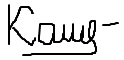 Главный судья соревнований                                                    Кашкин В.В. (RW0UG)Чемпионат Иркутской областиКоллективные радиостанции:Callsign 	 QSO 			    Score 			   Name 1.	RK0SXR	152/148		1643/1300/2943		Замковой П.А, Харин И.В, Белов А.М.	RW0SP, UA0SBI, RN0SRR2.	RK0S		114/109		1229/1650/2879		Муратов Е А, Духанин В.И, Поныровский С.И.UA0SM, RA0TU, RV0SI3.	RA0SAF	 59/55		614/900/1514		Мазунин А.В, Жуков А, Масковский И.	RA0SAF,Б/П, Б/ПИндивидуальные радиостанции:Callsign 	 QSO 			    Score 			   Name 1.	RT0R		188/184		2089/1650/3739		Шкарлатов С.	ALL HIGH2.	UA0SOX	163/161		1838/1550/3388		Унучков И.В.	ALL LOW3.	UA0SC		151/145		1628/1650/3278		Филоненко С В	ALL LOW4.	RA0SAA	138/127		1425/1750/3175		Гладышев И.А.	ALL LOW5.	UA0SE		163/156		1760/1400/3160		Карпов С.Ю.		ALL HIGH6.	RA0SMS	161/149		1680/1200/2880		Гаврилов А Г	40/80 LOW7.	RX0SA		126/120		1361/1200/2561		Петров Г.Т.		40/80 LOW VETER8.	RZ0SW		114/109		1184/1200/2384		Павличенко В.А	ALL LOW9.	UA0SQR	102/94		1059/1100/2159		Нестеров Ю.В.	40/80 LOW VETER10.	RZ0SN		 78/73		823/1000/1823		Якимов Ю И		ALL LOW VETER11.	UA0SRQ	 56/53		602/1200/1802		Дубровский М.В.	40/80 LOW12.	R0SAP		 67/59		680/1100/1780		Ткачев С.А.		40/80 LOW13.	RK0SM		110/100		1100/600/1700		Лязин Ю.Б.		80 HIGH VETER14.	UA0SDX	 84/82		963/600/1563		Кирильчук С.И.	40 HIGH VETER15.	RA0SP		 54/50		551/800/1351		Уткин Н.Н.		ALL LOW VETER16.	UA0SJP	 62/61		664/600/1264		Лубнин В.Л.		80 LOW17.	RX0SC		 41/40		483/600/1083		Вершинин П.Н.	40 LOWТехнические результаты учасников соревнований по административным областям, краям.Иркутская область:Callsign 	 QSO 			    Score 			   Name 1.	RT0R		188/184		2089/1650/3739		Шкарлатов С.	ALL HIGH2.	UA0SOX	163/161		1838/1550/3388		Унучков И.В.	ALL LOW3.	UA0SC		151/145		1628/1650/3278		Филоненко С В	ALL LOW4.	RA0SAA	138/127		1425/1750/3175		Гладышев И.А.	ALL LOW5.	UA0SE		163/156		1760/1400/3160		Карпов С.Ю.		ALL HIGH6.	RK0SXR	152/148		1643/1300/2943		Замковой П.А, Харин И.В, Белов А.М.	RW0SP, UA0SBI? RN0SRR7.	RA0SMS	161/149		1680/1200/2880		Гаврилов А Г	40/80 LOW8.	RK0S		114/109		1229/1650/2879		Муратов Е А, Духанин В.И, Поныровский С.И.UA0SM, RA0TU, RV0SI9.	RX0SA		126/120		1361/1200/2561		Петров Г.Т.		40/80 LOW VETER10.	RZ0SW		114/109		1184/1200/2384		Павличенко В.А	ALL LOW11.	UA0SQR	102/94		1059/1100/2159		Нестеров Ю.В.	40/80 LOW VETER12.	RZ0SN		 78/73		823/1000/1823		Якимов Ю И		ALL LOW VETER13.	UA0SRQ	 53/53		602/1200/1802		Дубровский М.В.	40/80 LOW14.	R0SAP		 67/59		680/1100/1780		Ткачев С.А.		40/80 LOW15.	RK0SM		110/100		1100/600/1700		Лязин Ю.Б.		80 HIGH VETER16.	UA0SDX	 84/82		963/600/1563		Кирильчук С.И.	40 HIGH VETER17.	RA0SAF	 59/55		614/900/1514		Мазунин А.В, Жуков А, Масковский И.	RA0SAF,Б/П, Б/П18.	RA0SP		 54/50		551/800/1351		Уткин Н.Н.		ALL LOW VETER19.	UA0SJP	 62/61		664/600/1264		Лубнин В.Л.		80 LOW20.	RX0SC		 41/40		483/600/1083		Вершинин П.Н.	40 LOWКрасноярский край:Callsign 	 QSO 			    Score 			   Name 1.	RW0A		239/218		2624/1750/4374		Пакулев В.А, Бакун М.А,Филоненко Е.Б.	RW0AR, RZ0AI, RA0ANR2.	RW0AB		158/152		1827/1400/3227		Третьяков А П	ALL HIGH VETER3.	RK0AWQ	155/150		1753/1300/3053		Быстранов А.С, Коновалов М.А	UB0AAT, б/п4.	RX0AF		 70/69		848/600/1448		Стебунов О.Д.	40 HIGH5.	UA0ACG	 72/71		808/500/1308		Кравченко В.А.	80 HIGH6.	RX0AK		 51/49		608/600/1208		Непомнющий Н.П.	40 HIGH7.	RA0AY		 36/36		447/600/1047		Зуевич С В		40 LOW8.	UB0AEX	 18/16		191/500/691			Зуевич Н С		40/80 LOW YL9.	RW0AJ		 17/16		172/300/472			Дронов В.А.		80 LOWПриморский край:Callsign 	 QSO 			    Score 			   Name 1.	RU0LL		180/178		2144/1600/3744		Лисицын А.А.	ALL HIGH2.	RA0L		172/162		1966/1500/3466		Бондарь А. В.	RUSSIAN EXTRIM ALL HIGH3.	RX0L		153/148		1774/1500/3274		Морозов А.В, Фомин Э.В, Артемьев И.Д.	RU0LM, RC0LAH, RW0LBM4.	RA0LMP	163/159		1889/1300/3189		Банников Е Ю	ALL LOW5.	UA0LNL	147/142		1705/1300/3005		Машонкин В.М.	ALL LOW VETER6.	RA0LMO	127/123		1474/1400/2874		Бравник Г А		ALL LOW7.	UA0LFI	140/137		1662/1100/2762		Несин И.В.		40/80 HIGH8.	UA0LCZ	135/121		1458/1200/2658		Мирошниченко В Ф	40/80 HIGH VETER9.	UA0LKD	101/100		1187/1200/2387		Чайко А.В.		40/80 LOW VETER10.	R0LU		 70/64		702/800/1502		Розенблит Д.В.	ALL LOW11.	RA0LMF	 56/53		579/600/1179		Утина Г. А.		80 LOW YL12.	UA0LD		 46/44		544/600/1144		Казанцев В И	40 HIGH13.	RA0LMK	 16/16		166/700/866			Вилков M.С.		ALL LOWЗабайкальский край:Callsign 	 QSO 			    Score 			   Name 1.	RW0UM		213/205		2333/1200/3533		Полковников Н.Б.	40/80 HIGH2.	RW0UU		152/145		1656/1400/3056		Лесников С.Н.	ALL HIGH3.	UA0UK		141/133		1527/1000/2527		Березин В.		40/80 LOW VETER4.	RA0UBI	114/110		1237/1100/2337		Залозный В Ю	80 HIGH5.	RA0UK		109/99		1129/1000/2129		Шулыгин А Д		40/80 LOW VETER6.	UA0UV		 63/59		668/1100/1768		Лагуткин В.И.	40/80 LOW VETER7.	RA0UJ		 88/81		883/500/1383		Суворов В Н		80 LOW VETER8.	RA0UF		 41/41		468/900/1368		Меринов В.В.	40/80 LOWАмурская область:Callsign 	 QSO 			    Score 			   Name 1.	RZ0JWK	158/143		1665/1000/2665		Лисицын В.А, Пенега М.П. RK0JT, UA0JGT2.	RA0JA		133/128		1475/1000/2475		Пакулов В.С.	40/80 HIGH VETER3.	UA0JGI	 92/86		981/1000/1981		Евдокименко В.В.	40/80 LOW VETER4.	RN0JT		 98/93		1048/600/1648		Помазков С.А.	80 LOW5.	RA0JEX	 39/36		400/600/1000		Бибик Н.А.		80 LOWХабаровский край:Callsign 	 QSO 			    Score 			   Name 1.	R0CAF		 98/95		1105/1400/2505		Торопков С.А.	ALL LOW2.	UA0CHE	 77/69		849/1200/2049		Акшаев И.К.		40/80 LOW VETERРеспублика Бурятия:Callsign 	 QSO 			    Score 			   Name 8.	UA0OE		161/153		1754/1600/3354		Привалов С А	ALL HIGH VETER58.	UA0OK		 48/46		572/500/1072		Королёв А.		40 HIGHСахалинская область:Callsign 	 QSO 			    Score 			   Name 1.	RT0F		219/210		2759/1800/4559		Бурых Ю.		ALL HIGHРеспублика Хакассия:Callsign 	 QSO 			    Score 			   Name 62.	RA0WHE	 16/15		172/400/572			Волков М И		40/80 LOW